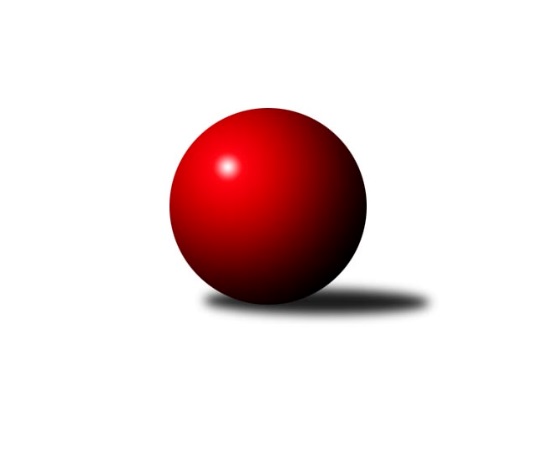 Č.20Ročník 2021/2022	18.3.2022Nejlepšího výkonu v tomto kole: 2536 dosáhlo družstvo: KK Slovan Rosice DJihomoravský KP2 sever 2021/2022Výsledky 20. kolaSouhrnný přehled výsledků:KK Mor.Slávia Brno E	- SK Brno Žabovřesky B	2:6	2380:2427	4.0:8.0	14.3.KK Orel Telnice B	- KK Mor.Slávia Brno G	5:3	2248:2201	7.0:5.0	16.3.TJ Sokol Husovice E	- SKK Veverky Brno B	8:0	2379:2093	11.0:1.0	16.3.TJ Sokol Brno IV B	- KS Devítka Brno B	7:1	2318:1911	11.0:1.0	17.3.KK Ořechov	- KK Slovan Rosice D	0:8	2178:2536	0.0:12.0	17.3.KK Mor.Slávia Brno F	- TJ Slovan Ivanovice 	2:6	2366:2455	4.0:8.0	18.3.TJ Sokol Brno IV B	- KK Slovan Rosice D	6:2	2497:2394	7.0:5.0	14.3.Tabulka družstev:	1.	SK Brno Žabovřesky B	20	16	0	4	111.0 : 49.0 	149.0 : 91.0 	 2357	32	2.	TJ Slovan Ivanovice	20	15	1	4	112.0 : 48.0 	149.5 : 90.5 	 2358	31	3.	KK Slovan Rosice D	21	13	0	8	104.0 : 64.0 	155.0 : 97.0 	 2373	26	4.	KK Mor.Slávia Brno E	20	12	1	7	100.0 : 60.0 	152.0 : 88.0 	 2376	25	5.	TJ Sokol Husovice E	20	12	0	8	93.0 : 67.0 	134.5 : 105.5 	 2248	24	6.	TJ Sokol Brno IV B	21	12	0	9	91.0 : 77.0 	141.5 : 110.5 	 2306	24	7.	KK Mor.Slávia Brno F	20	11	1	8	81.0 : 79.0 	115.5 : 124.5 	 2301	23	8.	KK Orel Telnice B	20	10	2	8	87.0 : 73.0 	129.0 : 111.0 	 2289	22	9.	KK Mor.Slávia Brno G	20	10	0	10	77.0 : 83.0 	115.0 : 125.0 	 2260	20	10.	SKK Veverky Brno B	20	5	0	15	52.0 : 108.0 	84.0 : 156.0 	 2151	10	11.	KK Ořechov	20	2	0	18	31.0 : 129.0 	68.5 : 171.5 	 2068	4	12.	KS Devítka Brno B	20	0	1	19	29.0 : 131.0 	58.5 : 181.5 	 1892	1Podrobné výsledky kola:	 KK Mor.Slávia Brno E	2380	2:6	2427	SK Brno Žabovřesky B	Jiří Bělohlávek	 	 208 	 207 		415 	 1:1 	 432 	 	228 	 204		Marek Černý	Milan Kučera	 	 222 	 225 		447 	 2:0 	 400 	 	200 	 200		Zdeněk Vladík	Milan Sklenák	 	 223 	 178 		401 	 1:1 	 379 	 	197 	 182		Antonín Zvejška	Jiří Jungmann	 	 183 	 201 		384 	 0:2 	 413 	 	198 	 215		Vítězslav Krapka	Jozef Pavlovič	 	 176 	 179 		355 	 0:2 	 379 	 	189 	 190		Zdeněk Kouřil	Radek Probošt	 	 196 	 182 		378 	 0:2 	 424 	 	214 	 210		Radim Jelínekrozhodčí: vedNejlepší výkon utkání: 447 - Milan Kučera	 KK Orel Telnice B	2248	5:3	2201	KK Mor.Slávia Brno G	Markéta Mikáčová	 	 188 	 180 		368 	 0:2 	 408 	 	223 	 185		Martin Večerka	Alena Dvořáková	 	 212 	 233 		445 	 2:0 	 347 	 	183 	 164		Hana Remešová	Robert Zajíček	 	 199 	 202 		401 	 2:0 	 382 	 	193 	 189		Miroslav Vítek	Marta Hrdličková	 	 146 	 139 		285 	 0:2 	 329 	 	169 	 160		Martina Kliková	Jaroslava Hrazdírová	 	 169 	 193 		362 	 1:1 	 365 	 	166 	 199		Martina Hájková	Jiří Hrazdíra st.	 	 195 	 192 		387 	 2:0 	 370 	 	190 	 180		Štěpán Kalasrozhodčí: Dvořák JiříNejlepší výkon utkání: 445 - Alena Dvořáková	 TJ Sokol Husovice E	2379	8:0	2093	SKK Veverky Brno B	Hana Mišková	 	 167 	 169 		336 	 1:1 	 334 	 	168 	 166		Radek Hnilička	Pavel Tesař	 	 219 	 200 		419 	 2:0 	 339 	 	166 	 173		David Raška	Robert Pacal	 	 206 	 230 		436 	 2:0 	 376 	 	181 	 195		Lubomír Böhm	Josef Patočka	 	 189 	 214 		403 	 2:0 	 357 	 	188 	 169		Martin Doležal	Lukáš Lehocký	 	 198 	 212 		410 	 2:0 	 337 	 	154 	 183		František Uher	Markéta Smolková	 	 182 	 193 		375 	 2:0 	 350 	 	174 	 176		Karel Krajinarozhodčí:  Vedoucí družstevNejlepší výkon utkání: 436 - Robert Pacal	 TJ Sokol Brno IV B	2318	7:1	1911	KS Devítka Brno B	Roman Brener	 	 171 	 174 		345 	 2:0 	 322 	 	168 	 154		Pavel Letocha	Jiří Josefík	 	 166 	 175 		341 	 2:0 	 201 	 	109 	 92		Martin Kyjovský	Jiří Žák	 	 189 	 208 		397 	 1:1 	 432 	 	231 	 201		Petr Juránek	Bohumil Sehnal	 	 187 	 203 		390 	 2:0 	 251 	 	107 	 144		Vlastimil Kužel	Milan Krejčí	 	 188 	 229 		417 	 2:0 	 354 	 	184 	 170		Jaromír Teplý	Libuše Janková	 	 226 	 202 		428 	 2:0 	 351 	 	181 	 170		Vítězslav Kopalrozhodčí:  Vedoucí družstevNejlepší výkon utkání: 432 - Petr Juránek	 KK Ořechov	2178	0:8	2536	KK Slovan Rosice D	Libor Čížek	 	 199 	 176 		375 	 0:2 	 404 	 	205 	 199		Markéta Hrdličková	Jitka Bukáčková	 	 184 	 178 		362 	 0:2 	 432 	 	212 	 220		Radek Hrdlička	Lubomír Pár	 	 157 	 177 		334 	 0:2 	 442 	 	198 	 244		Anastasios Jiaxis	Jiří Ryšavý	 	 200 	 209 		409 	 0:2 	 447 	 	231 	 216		Adam Šoltés	Petr Smejkal	 	 169 	 185 		354 	 0:2 	 414 	 	211 	 203		Petr Vyhnalík	Pavel Porč	 	 163 	 181 		344 	 0:2 	 397 	 	203 	 194		Radim Švihálekrozhodčí:  Vedoucí družstevNejlepší výkon utkání: 447 - Adam Šoltés	 KK Mor.Slávia Brno F	2366	2:6	2455	TJ Slovan Ivanovice 	Jaroslav Navrátil	 	 183 	 193 		376 	 0:2 	 402 	 	185 	 217		Pavel Lasovský ml.	Marika Celbrová	 	 175 	 207 		382 	 1:1 	 396 	 	212 	 184		Petr Pokorný	Lenka Indrová	 	 199 	 206 		405 	 1:1 	 400 	 	214 	 186		Radim Pytela	Václav Vaněk	 	 179 	 198 		377 	 1:1 	 387 	 	196 	 191		Milan Svobodník	Jan Vrožina	 	 193 	 211 		404 	 0:2 	 452 	 	239 	 213		Ferdinand Pokorný	Dan Vejr	 	 218 	 204 		422 	 1:1 	 418 	 	206 	 212		Zdeněk Čepičkarozhodčí:  Vedoucí družstevNejlepší výkon utkání: 452 - Ferdinand Pokorný	 TJ Sokol Brno IV B	2497	6:2	2394	KK Slovan Rosice D	Vladimír Venclovský	 	 209 	 178 		387 	 2:0 	 374 	 	202 	 172		Radek Hrdlička	Ivona Hájková	 	 189 	 238 		427 	 1:1 	 376 	 	199 	 177		Radim Švihálek	Milan Krejčí	 	 201 	 194 		395 	 0:2 	 439 	 	233 	 206		Markéta Hrdličková	Libuše Janková	 	 208 	 195 		403 	 1:1 	 412 	 	231 	 181		Adam Šoltés	Rudolf Zouhar	 	 187 	 238 		425 	 1:1 	 410 	 	227 	 183		Marián Pačiska	Jaroslav Komárek	 	 222 	 238 		460 	 2:0 	 383 	 	203 	 180		Anastasios Jiaxisrozhodčí:  Vedoucí družstevNejlepší výkon utkání: 460 - Jaroslav KomárekPořadí jednotlivců:	jméno hráče	družstvo	celkem	plné	dorážka	chyby	poměr kuž.	Maximum	1.	Jaroslav Komárek 	TJ Sokol Brno IV B	426.97	296.7	130.3	6.8	6/7	(460)	2.	Radim Jelínek 	SK Brno Žabovřesky B	424.16	291.6	132.6	6.1	7/7	(478)	3.	Jiří Bělohlávek 	KK Mor.Slávia Brno E	418.89	291.1	127.8	9.2	8/8	(470)	4.	Petr Juránek 	KS Devítka Brno B	418.54	295.0	123.6	9.4	7/7	(479)	5.	Josef Hájek 	KK Orel Telnice B	416.40	286.9	129.5	6.9	7/8	(448)	6.	Tomáš Peřina 	TJ Sokol Husovice E	415.37	289.6	125.8	6.9	6/8	(461)	7.	Ivona Hájková 	TJ Sokol Brno IV B	415.29	291.5	123.7	8.7	5/7	(448)	8.	Zdeněk Čepička 	TJ Slovan Ivanovice 	414.58	287.2	127.3	7.3	7/8	(473)	9.	Ferdinand Pokorný 	TJ Slovan Ivanovice 	413.89	283.6	130.3	7.9	6/8	(452)	10.	Marika Celbrová 	KK Mor.Slávia Brno F	412.11	292.3	119.8	9.2	6/7	(442)	11.	Rudolf Zouhar 	TJ Sokol Brno IV B	411.47	290.5	120.9	7.3	5/7	(447)	12.	Libuše Janková 	TJ Sokol Brno IV B	408.37	289.1	119.3	8.3	7/7	(442)	13.	Vítězslav Krapka 	SK Brno Žabovřesky B	407.88	285.9	122.0	8.9	7/7	(467)	14.	Robert Pacal 	TJ Sokol Husovice E	407.79	287.5	120.3	8.5	7/8	(458)	15.	Milan Kučera 	KK Mor.Slávia Brno E	407.35	287.2	120.2	8.9	8/8	(451)	16.	Marián Pačiska 	KK Slovan Rosice D	407.17	284.6	122.6	8.2	6/8	(432)	17.	Marek Černý 	SK Brno Žabovřesky B	405.73	286.3	119.5	8.4	6/7	(437)	18.	Martin Večerka 	KK Mor.Slávia Brno G	405.65	282.1	123.5	6.8	7/8	(460)	19.	Zdeněk Kouřil 	SK Brno Žabovřesky B	405.16	288.1	117.1	8.0	7/7	(441)	20.	Zdeněk Pavelka 	KK Mor.Slávia Brno E	403.58	278.4	125.2	7.4	6/8	(455)	21.	Robert Zajíček 	KK Orel Telnice B	402.58	277.8	124.8	7.3	8/8	(472)	22.	Alena Dvořáková 	KK Orel Telnice B	397.27	279.8	117.5	8.9	7/8	(471)	23.	Pavel Tesař 	TJ Sokol Husovice E	396.86	281.0	115.9	10.2	7/8	(454)	24.	Lenka Indrová 	KK Mor.Slávia Brno F	396.58	286.9	109.6	11.9	7/7	(440)	25.	Radek Hrdlička 	KK Slovan Rosice D	395.49	278.1	117.4	8.7	8/8	(432)	26.	Lukáš Lehocký 	TJ Sokol Husovice E	394.20	276.5	117.7	9.9	8/8	(454)	27.	Milan Sklenák 	KK Mor.Slávia Brno E	392.05	286.0	106.0	8.8	8/8	(452)	28.	Jan Kučera 	TJ Slovan Ivanovice 	390.79	273.7	117.1	11.0	7/8	(429)	29.	Lubomír Böhm 	SKK Veverky Brno B	390.23	273.9	116.4	9.6	8/8	(428)	30.	Zdeněk Vladík 	SK Brno Žabovřesky B	389.83	278.3	111.5	10.7	7/7	(410)	31.	Václav Vaněk 	KK Mor.Slávia Brno F	389.25	276.3	112.9	10.4	7/7	(425)	32.	Bohuslav Orálek 	TJ Slovan Ivanovice 	389.19	281.3	107.9	11.5	8/8	(429)	33.	Milan Doušek 	KK Orel Telnice B	388.80	271.9	116.9	8.7	8/8	(421)	34.	Miroslav Novák 	KK Mor.Slávia Brno E	388.13	275.6	112.5	11.8	6/8	(422)	35.	Štěpán Kalas 	KK Mor.Slávia Brno G	387.55	274.9	112.6	10.8	8/8	(421)	36.	Libor Čížek 	KK Ořechov	386.30	276.8	109.5	11.2	5/7	(406)	37.	Radim Švihálek 	KK Slovan Rosice D	385.79	274.3	111.5	11.3	7/8	(413)	38.	Adam Šoltés 	KK Slovan Rosice D	385.08	278.1	107.0	13.5	6/8	(447)	39.	Jaromíra Čáslavská 	SKK Veverky Brno B	384.75	276.3	108.4	11.9	6/8	(442)	40.	Pavel Zajíc 	KK Slovan Rosice D	383.65	279.1	104.5	12.3	7/8	(411)	41.	Milan Krejčí 	TJ Sokol Brno IV B	383.06	280.6	102.5	12.5	6/7	(438)	42.	Martina Hájková 	KK Mor.Slávia Brno G	382.25	276.5	105.7	11.5	7/8	(427)	43.	Dan Vejr 	KK Mor.Slávia Brno F	381.53	271.2	110.3	12.7	5/7	(454)	44.	Jan Vrožina 	KK Mor.Slávia Brno F	379.52	273.0	106.5	11.9	7/7	(418)	45.	Milan Svobodník 	TJ Slovan Ivanovice 	377.42	274.8	102.6	9.7	8/8	(440)	46.	Antonín Zvejška 	SK Brno Žabovřesky B	374.97	276.1	98.9	12.6	5/7	(413)	47.	Pavel Lasovský  ml.	TJ Slovan Ivanovice 	373.69	264.1	109.6	11.1	8/8	(422)	48.	Josef Patočka 	TJ Sokol Husovice E	373.24	272.4	100.8	12.3	6/8	(412)	49.	Jiří Ryšavý 	KK Ořechov	373.18	272.3	100.9	12.7	6/7	(428)	50.	Jozef Pavlovič 	KK Mor.Slávia Brno E	371.19	266.9	104.3	13.4	6/8	(421)	51.	Petr Smejkal 	KK Ořechov	370.93	271.3	99.7	14.2	7/7	(424)	52.	Miroslav Vítek 	KK Mor.Slávia Brno G	369.48	270.2	99.3	13.8	8/8	(440)	53.	Lenka Valová 	KK Mor.Slávia Brno F	368.48	266.5	102.0	10.0	5/7	(420)	54.	Jaroslav Navrátil 	KK Mor.Slávia Brno F	367.81	261.4	106.5	14.1	6/7	(437)	55.	Pavel Porč 	KK Ořechov	365.39	261.3	104.1	14.8	7/7	(405)	56.	Martina Kliková 	KK Mor.Slávia Brno G	363.52	262.6	100.9	13.2	7/8	(415)	57.	Vladimír Venclovský 	TJ Sokol Brno IV B	361.30	260.3	101.0	14.7	5/7	(390)	58.	Martin Doležal 	SKK Veverky Brno B	360.89	257.4	103.5	12.9	8/8	(403)	59.	Hana Remešová 	KK Mor.Slávia Brno G	360.08	257.0	103.1	13.4	6/8	(392)	60.	Radek Hnilička 	SKK Veverky Brno B	352.68	264.1	88.6	17.4	8/8	(446)	61.	Jiří Hrazdíra  st.	KK Orel Telnice B	344.28	259.2	85.1	18.5	6/8	(393)	62.	Jaromír Teplý 	KS Devítka Brno B	332.41	248.5	84.0	17.8	6/7	(373)	63.	Roman Brener 	TJ Sokol Brno IV B	331.73	243.0	88.7	16.7	5/7	(365)	64.	Pavel Medek 	SKK Veverky Brno B	316.79	235.6	81.1	18.2	7/8	(376)	65.	Pavel Letocha 	KS Devítka Brno B	314.59	230.2	84.4	19.3	5/7	(361)	66.	Dalibor Šmíd 	KK Ořechov	310.94	231.9	79.0	19.6	6/7	(378)	67.	Vítězslav Kopal 	KS Devítka Brno B	301.93	227.5	74.4	23.3	7/7	(351)	68.	Jitka Bukáčková 	KK Ořechov	282.82	210.8	72.1	23.1	5/7	(362)	69.	Vlastimil Kužel 	KS Devítka Brno B	254.20	193.4	60.8	29.4	5/7	(277)	70.	Martin Kyjovský 	KS Devítka Brno B	231.05	175.9	55.2	31.8	6/7	(305)	71.	Josef Kaderka 	KS Devítka Brno B	228.47	177.7	50.8	34.8	5/7	(279)		Markéta Hrdličková 	KK Slovan Rosice D	429.27	289.0	140.3	3.3	5/8	(472)		Jiří Hanuš 	KK Mor.Slávia Brno G	422.00	306.0	116.0	12.0	1/8	(422)		Petra Rejchrtová 	KK Mor.Slávia Brno G	420.60	295.9	124.7	6.5	5/8	(456)		Cyril Vaško 	KS Devítka Brno B	419.53	295.8	123.7	8.0	2/7	(449)		Radomír Břoušek 	TJ Slovan Ivanovice 	417.83	296.8	121.0	8.3	4/8	(460)		Jiří Martínek 	KS Devítka Brno B	416.67	293.0	123.7	9.3	3/7	(443)		Martin Sedlák 	TJ Sokol Husovice E	416.00	285.0	131.0	10.0	1/8	(416)		Jiří Hrdlička 	KK Slovan Rosice D	411.60	289.1	122.6	8.3	5/8	(446)		Jaroslava Hrazdírová 	KK Orel Telnice B	408.01	287.4	120.6	9.7	4/8	(434)		Petr Vyhnalík 	KK Slovan Rosice D	406.25	287.9	118.4	8.7	5/8	(483)		Jiří Jungmann 	KK Mor.Slávia Brno E	402.18	293.8	108.4	10.6	5/8	(459)		Pavel Procházka 	KK Ořechov	401.50	291.0	110.5	12.0	2/7	(408)		Petr Pokorný 	TJ Slovan Ivanovice 	399.87	282.5	117.4	10.4	5/8	(436)		Josef Polák 	KK Mor.Slávia Brno F	399.75	272.3	127.5	12.3	2/7	(413)		Anastasios Jiaxis 	KK Slovan Rosice D	397.59	279.7	117.9	9.8	5/8	(442)		Martin Mikulič 	KK Mor.Slávia Brno G	397.25	274.3	123.0	6.3	2/8	(417)		Miroslav Nejezchleb 	KK Mor.Slávia Brno E	389.00	286.0	103.0	12.0	1/8	(389)		František Uher 	SKK Veverky Brno B	388.39	285.2	103.2	13.1	3/8	(444)		Laura Neová 	TJ Sokol Husovice E	383.22	266.2	117.0	10.8	3/8	(447)		Radim Pytela 	TJ Slovan Ivanovice 	380.24	268.6	111.7	9.5	3/8	(415)		Robert Ondrůj 	KK Orel Telnice B	379.88	271.4	108.5	10.9	4/8	(397)		Pavel Lasovský 	TJ Slovan Ivanovice 	379.00	265.0	114.0	10.2	2/8	(388)		Jiří Žák 	TJ Sokol Brno IV B	375.33	280.0	95.3	17.0	3/7	(397)		Ivana Pešková 	KK Mor.Slávia Brno G	375.17	262.7	112.5	12.8	2/8	(388)		Jiří Josefík 	TJ Sokol Brno IV B	370.29	274.6	95.7	13.1	2/7	(404)		Kateřina Příkaská 	TJ Sokol Brno IV B	368.25	261.3	107.0	12.3	2/7	(407)		Markéta Smolková 	TJ Sokol Husovice E	367.38	264.0	103.4	13.2	4/8	(425)		Markéta Mikáčová 	KK Orel Telnice B	364.17	264.3	99.9	14.3	4/8	(393)		David Raška 	SKK Veverky Brno B	362.61	261.5	101.1	14.5	5/8	(412)		Radek Probošt 	KK Mor.Slávia Brno E	361.44	264.2	97.3	13.2	3/8	(378)		Milena Minksová 	TJ Sokol Husovice E	356.25	256.3	100.0	13.0	4/8	(397)		Lukáš Kučera 	TJ Sokol Husovice E	353.23	261.5	91.7	16.4	4/8	(395)		Hana Mišková 	TJ Sokol Husovice E	352.90	258.3	94.6	14.6	4/8	(379)		Bohumil Sehnal 	TJ Sokol Brno IV B	351.13	263.9	87.2	18.2	4/7	(390)		Martin Hájek 	KK Mor.Slávia Brno G	348.50	246.0	102.5	13.8	1/8	(366)		Karel Pospíšil 	SK Brno Žabovřesky B	345.50	260.2	85.3	17.8	3/7	(370)		Karel Krajina 	SKK Veverky Brno B	345.45	252.0	93.5	14.1	5/8	(378)		Josef Škrdla 	KK Slovan Rosice D	345.17	245.5	99.7	14.5	2/8	(383)		Michal Kaštovský 	SK Brno Žabovřesky B	339.00	243.5	95.5	17.0	1/7	(353)		Radek Smutný 	TJ Sokol Brno IV B	338.69	250.8	87.9	16.0	4/7	(381)		Miloslav Ostřížek 	SK Brno Žabovřesky B	338.00	244.5	93.5	17.3	3/7	(346)		Jindřich Doležel 	KK Mor.Slávia Brno G	332.00	245.0	87.0	17.0	1/8	(332)		Martin Staněk 	KS Devítka Brno B	328.58	243.9	84.7	22.7	4/7	(367)		Jan Šustr 	KK Orel Telnice B	326.22	242.3	83.9	21.9	3/8	(362)		Zuzana Haklová 	KK Ořechov	319.22	240.3	78.9	21.4	4/7	(379)		Miloslav Štrubl 	KK Mor.Slávia Brno F	314.00	234.0	80.0	15.0	2/7	(325)		Lubomír Pár 	KK Ořechov	308.64	219.5	89.1	22.3	3/7	(358)		Marta Hrdličková 	KK Orel Telnice B	301.38	224.3	77.1	21.6	3/8	(347)		Kateřina Poláková 	KK Ořechov	299.00	219.3	79.7	18.7	3/7	(330)		Zdeněk Sokola 	KK Mor.Slávia Brno E	291.00	216.0	75.0	26.5	1/8	(299)		Petr Valík 	TJ Sokol Husovice E	279.00	212.0	67.0	23.0	1/8	(279)Sportovně technické informace:Starty náhradníků:registrační číslo	jméno a příjmení 	datum startu 	družstvo	číslo startu
Hráči dopsaní na soupisku:registrační číslo	jméno a příjmení 	datum startu 	družstvo	Program dalšího kola:21. kolo21.3.2022	po	18:00	KK Mor.Slávia Brno G - TJ Sokol Husovice E	21.3.2022	po	19:00	TJ Slovan Ivanovice  - TJ Sokol Brno IV B	23.3.2022	st	16:30	KS Devítka Brno B - KK Mor.Slávia Brno E	23.3.2022	st	17:00	KK Orel Telnice B - SK Brno Žabovřesky B	24.3.2022	čt	18:00	KK Slovan Rosice D - KK Mor.Slávia Brno F	25.3.2022	pá	17:00	SKK Veverky Brno B - KK Ořechov	Nejlepší šestka kola - absolutněNejlepší šestka kola - absolutněNejlepší šestka kola - absolutněNejlepší šestka kola - absolutněNejlepší šestka kola - dle průměru kuželenNejlepší šestka kola - dle průměru kuželenNejlepší šestka kola - dle průměru kuželenNejlepší šestka kola - dle průměru kuželenNejlepší šestka kola - dle průměru kuželenPočetJménoNázev týmuVýkonPočetJménoNázev týmuPrůměr (%)Výkon2xFerdinand PokornýIvanovice 4522xAlena DvořákováTelnice B119.824453xMilan KučeraMS Brno E4472xFerdinand PokornýIvanovice 117.894521xAdam ŠoltésRosice D4478xRobert PacalHusovice E117.064362xAlena DvořákováTelnice B4453xMilan KučeraMS Brno E116.584472xAnastasios JiaxisRosice D4421xAdam ŠoltésRosice D116.584477xRobert PacalHusovice E4362xAnastasios JiaxisRosice D115.28442